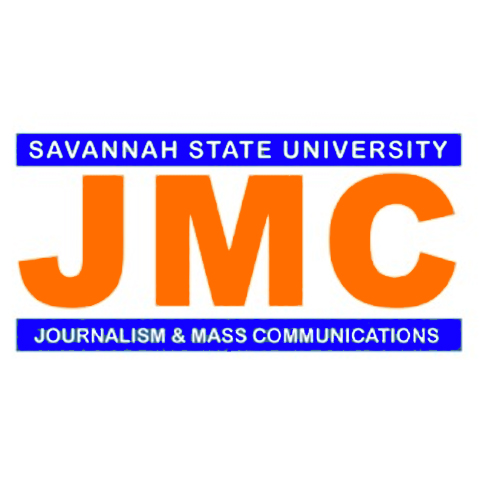 Mentors ApplicationDepartment of Journalism and Mass CommunicationsAlumni Mentoring Program(Potential mentor: Information you provide on this form will be shared with the department chair, the mentor coordinator and the person who will become your mentee)Name: Last_______________________ First:___________________  MI/or Maiden:________________Email Address:__________________________ Current or former hometown:_____________________Cell phone: ______________________________ Work  phone:_________________________________Your concentration: ______Audio/Video      _______P.R. and Advertising     ________Online JournalismGraduate or Other Degrees Earned:_______________________________________________________Year Graduated from Dept. of Journalism and Mass Communications/SSU: ______________________Demographics:  Age:______      Male:______  Female:______       Attributes that you seek in a mentee (check all that apply):_______Must have the same area of concentration or career interests_______Must have a desire to become an entrepreneur_______First-generation college student_______Other (please be specific)Specify the kind of mentoring that you are willing to provide for a mentee. For example, will you critique a resume, discuss internship and career opportunities, provide professional guidance, etc.?____________________________________________________________________________________________________________________________________________________________________________________________________________________________________________________________As a mentor, I am willing to commit to (check all that apply):____one  Skype  session per month/or per semester____one or two phone calls per month____a few e-mails each monthPlease return this completed form to holmesn@savannahstate.edu, or print and deliver to Professor Reginald Franklin, Savannah State University, Box 20634, 3219 College Street, Savannah, GA 31404